Service-WorddateienNutzungshinweise:Die zur Erleichterung der Implementierung oder zur Optimierung von Druckaufträgen zur Verfügung gestellten Worddateien dürfen nur im auf Seite 2 vorgesehenen Feld „Textfeld Klinikum mit Adresse und E-Mail“ ergänzt werden. Eine inhaltliche Veränderung des Einwilligungsformulars darüber hinaus ist nicht zulässig.Sprachen: DeutschFranzösisch Englisch Russisch Türkisch Arabisch Die Verantwortlichen für die Erhebung personenbezogener Daten im Rahmen des Neugeborenen-Hörscreening-Tracking in Heidelberg sind:Prof. Dr. med. Prof. h.c. mult. (RCH)Georg F. HoffmannTel. +06221 56-4002E-Mail: georg.hoffmann@med.uni-heidelberg.deUniv.-Prof. Dr. med. Dr. h. c. Peter. K. PlinkertTel. +06221 56-6998E-Mail: peter.plinkert@med.uni-heidelberg.deWeitere Informationen zur Datenerhebung und –verarbeitung in der Trackingzentrale Heidelberg erhalten Sie unter:https://www.klinikum.uni-heidelberg.de/Tracking-Neugeborenenhoerscreening.144070.0.htmlDer Verantwortliche für die Erhebung personenbezogener Daten im Rahmen des Neugeborenen-Hörscreening-Tracking in der QiG BW GmbH (vormals GeQiK) ist:Dr. med. Ingo Bruder, Geschäftsführer Qualitätssicherung im Gesundheitswesen Baden-Württemberg GmbH (QiG BW GmbH)Birkenwaldstraße 151, 70191 Stuttgartwww.qigbw.deTel: 0711 25777-46,Fax: 0711 25777-39E-Mail: bruder@qigbw.deWeitere Informationen zur Datenerhebung und –verarbeitung innerhalb der QiG BW GmbH erhalten Sie unter:www.qigbw.deBei Anliegen zur Datenverarbeitung und zur Einhaltung der datenschutzrechtlichen Anforderungen können Sie sich an folgenden Datenschutzbeauftragten der Einrichtung wenden:Datenschutzbeauftragte(r)Universitätsklinikum HeidelbergIm Neuenheimer Feld 672, 69120 HeidelbergE-Mail: Datenschutz@med.uni-heidelberg.deDatenschutzbeauftragte(r) E-Mail: datenschutz@qigbw.deTracking-Neugeborenen-Hörscreeningwird gefördert durch das Ministerium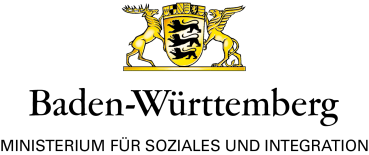 für Soziales und Integration ausMitteln des Landes Baden-WürttembergQiG BW GmbHIm Falle einer rechtswidrigen Datenverarbeitung haben Sie das Recht, sich bei folgender Aufsichtsbehörde zu beschweren:Der Landesbeauftragte für den Datenschutz und die Informationsfreiheit Baden-WürttembergPostfach 10 29 32, 70025 StuttgartKönigstraße 10a, 70173 StuttgartTel.: 0711 615541-0, Fax: 0711 615541-15E-Mail: poststelle@lfdi.bwl.deInternet: http://www.baden wuerttemberg.datenschutz.deWiderrufsrechtDie Teilnahme am Tracking des Neugeborenen-Hörscreenings ist freiwillig. Sie können Ihre Einwilligung jederzeit widerrufen. Eine einfache Nachricht an die Mitarbeiter Ihrer Geburtsklinik oder nach Entlassung an die Trackingzentrale oder die QiG BW GmbH (die verantwortlichen Ansprechpartner sind oben genannt) ist ausreichend. In diesem Fall werden sämtliche personenbezogenen Daten (inkl. die persönlichen Daten von Mutter und Kind) in der Geschäftsstelle der QiG BW GmbH und in der Tracking-Zentrale für das Neugeborenen-Hörscreening in Heidelberg gelöscht. Des Weiteren werden die an die Tracking-Zentrale übermittelten Untersuchungsergebnisse Ihres Kindes ebenfalls gelöscht.Anschrift:Neugeborenen Hörscreening Trackingzentrale Baden- WürttembergDietmar-Hopp-Stoffwechselzentrum HeidelbergIm Neuenheimer Feld 66969120 HeidelbergTel: 06221 – 56 6315Fax: 06221 – 56 6532E-Mail: neugeborenen.hoerscreening@med.uni-heidelberg.deWenn Sie bei Ihrem Kind zum Tracking für das Neugeborenen-Hörscreening einwilligen, unterschreiben Sie bitte auf dieser Seite.Ich habe den Informationsflyer und den Hinweis auf weiterführende Informationen gelesen und meine / unsere Fragen wurden zudem in der nachfolgenden Klinik beantwortetüber das Ziel und den Ablauf beim Tracking für das Neugeborenen-Hörscreening fühle ich mich / wir uns ausführlich und verständlich aufgeklärt. Ich stimme/ wir stimmen der freiwilligen Teilnahme am Tracking für das Neugeborenen-Hörscreening zu. Für meine / unsere Entscheidung hatte ich /hatten wir ausreichend Zeit. Ein Exemplar des Informationsblatts und der Einwilligungserklärung habe ich / haben wir erhalten.Mir/uns ist bekannt, dass beim Tracking für das Neugeborenen-Hörscreening personenbezogene Daten verarbeitet werden sollen. Die Verarbeitung der Daten erfolgt nach gesetzlichen Bestimmungen und setzt gemäß Art. 6 Abs. 1 lit. a der Datenschutz-Grundverordnung folgende Einwilligungserklärung voraus: Ich/Wir wurde(n) darüber aufgeklärt und stimme(n) freiwillig zu, dass die im Rahmen dieser Studie erhobenen Daten, insbesondere Angaben über meine Gesundheit/die Gesundheit meines Kindes zu den in der Informationsschrift beschriebenen Zwecken mit personenidentifizierenden Daten dokumentiert und ausgewertet werden. Diese personenidentifizierenden Daten werden 12 Monate nach Beendigung des Tracking gelöscht. Die Löschung der pseudonymisierten Daten erfolgt nach 10 Jahren. Dritte erhalten keinen Einblick in personenbezogene Unterlagen.ja		nein 			Ich/Wir stimme(n) der freiwilligen Teilnahme meines/unseres Kindes an dem Tracking für das Neugeborenen-Hörscreening zu und der Übermittlung der personenbezogenen Daten der Mutter und des Kindes an die QiG BW GmbH und die Trackingzentrale Heidelberg. Ich/Wir weiß/wissen, dass ich/wir diese Zustimmung jederzeit schriftlich oder mündlich, ohne Angabe von Gründen und ohne Nachteile für die weitere medizinische Versorgung meines/unseres Kindes, widerrufen kann/können.________________________________________________________________ geb. am _________________________Name; Vorname des Kindes________________________Ort, Datum		____________________________________________________________________________________________________Name, Vorname Mutter oder/ und des Vaters (oder der/des Sorgeberechtigten in Druckschrift)____________________________________________________________________________________________________Unterschrift der/des SorgeberechtigtLes personnes responsables de la collecte de données personnelles dans le cadre du suivi du dépistage des troubles auditifs des nouveau-nés à Heidelberg sont les suivantes :Prof. Dr. med. Prof. h.c. mult. (RCH)Georg F. HoffmannTel. +06221 56-4002E-Mail : georg.hoffmann@med.uni-heidelberg.deUniv.-Prof. Dr. med. Dr. h. c. Peter. K. PlinkertTel. +06221 56-6998E-Mail : peter.plinkert@med.uni-heidelberg.deVous trouverez de plus amples informations sur la collecte et le traitement des données dans le centre de suivi de Heidelberg à l'adresse :https://www.klinikum.uni-heidelberg.de/Tracking-Neugeborenenhoerscreening.144070.0.htmlLe responsable de la collecte des données personnelles dans le cadre du suivi des troubles auditifs des nouveau-nés chez QiG BW GmbH (anciennement GeQiK) est :Dr. med. Ingo Bruder, Directeur général Assurance qualité dans le domaine de la santé Baden-Württemberg GmbH (QiG BW GmbH)Birkenwaldstraße 151, 70191 Stuttgartwww.qigbw.deTel : 0711 25777-46,Fax : 0711 25777-39E-Mail : bruder@qigbw.deVous trouverez de plus amples informations sur la collecte et le traitement des données au sein de la QiG BW GmbH sur :www.qigbw.deSi vous avez des questions concernant le traitement des données et le respect des exigences en matière de protection des données, veuillez contacter le responsable de la protection des données suivant de l'institution :Délégué à la protection des donnéesHôpital universitaire de HeidelbergIm Neuenheimer Feld 672, 69120 HeidelbergE-Mail : Datenschutz@med.uni-heidelberg.deDélégué à la protection des données E-Mail : datenschutz@qigbw.deSuivi du nouveau-né - Dépistage des troubles auditifsest soutenu par le Ministèredes Affaires Sociales et de l'Intégrationpar des fonds du Land de Bade-WurtembergQiG BW GmbHEn cas de traitement illicite des données, vous avez le droit de vous adresser à l'autorité de contrôle suivante :Le Commissaire d'Etat à la protection des données et à la liberté d'information Baden-WürttembergBoîte postale 10 29 32, 70025 StuttgartKönigstraße 10a, 70173 StuttgartTel. : 0711 615541-0, Fax : 0711 615541-15E-Mail : poststelle@lfdi.bwl.deInternet : http://www.baden wuerttemberg.datenschutz.deDroit de rétractationLa participation au suivi du dépistage des troubles auditifs des nouveau-nés est volontaire. Vous pouvez révoquer votre consentement à tout moment. Un simple message aux employés de votre maternité ou après leur sortie au centre de suivi ou à la QiG BW GmbH (les personnes de contact responsables sont mentionnées ci-dessus) est suffisant. Dans ce cas, toutes les données personnelles (y compris les données personnelles de la mère et de l'enfant) seront effacées au bureau de la QiG BW GmbH et au centre de suivi du dépistage des troubles auditifs des nouveau-nés à Heidelberg. De plus, les résultats de l'examen de votre enfant transmis au centre de suivi seront également supprimés.Adresse :Dépistage auditif des nouveau-nés Centre de suivi Baden-WürttembergCentre de métabolisme Dietmar Hopp HeidelbergIm Neuenheimer Feld 66969120 HeidelbergTel : 06221 – 56 6315Fax : 06221 – 56 6532E-Mail : neugeborenen.hoerscreening@med.uni-heidelberg.deSi vous acceptez le suivi du dépistage auditif de votre nouveau-né, veuillez signer sur cette page.J'ai lu le dépliant d'information et la référence à d'autres informations et mes/nos questions ont également été répondues dans la clinique suivanteconcernant le but et la procédure de suivi pour le dépistage auditif du nouveau-né Je me sens / nous sentons expliqué en détail et compréhensible. J'accepte/nous acceptons de participer volontairement au dépistage des troubles auditifs chez les nouveau-nés. J'ai / nous avons eu assez de temps pour ma / notre décision. J'ai / nous avons reçu une copie de la fiche de renseignements et de la déclaration de consentement.J'ai/nous avons connaissance du fait que des données personnelles seront traitées lors du suivi pour le dépistage de la surdité chez les nouveau-nés. Le traitement des données s'effectue conformément aux dispositions légales et nécessite la déclaration de consentement suivante conformément à l'art. 6, al. 1, let. a, de l'Ordonnance de base sur la protection des données : J'ai/nous avons été informé(s) et j'accepte/nous acceptons volontairement que les données collectées dans le cadre de cette étude, en particulier les informations sur ma santé/la santé de mon enfant, soient documentées et évaluées avec des données d'identification personnelle aux fins décrites dans la brochure d'information. Ces renseignements personnels identifiables sont supprimés 12 mois après la fin du suivi. Les données pseudonymisées seront effacées après 10 ans. Les tiers n'ont pas accès aux documents personnels.oui		non 			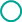 J'accepte/Nous acceptons la participation volontaire de mon/notre enfant au dépistage auditif du nouveau-né et le transfert des données personnelles de la mère et de l'enfant à la QiG BW GmbH et au centre de suivi d’Heidelberg. Je sais/nous savons que je peux/nous pouvons révoquer ce consentement à tout moment par écrit ou oralement, sans donner de raisons et sans préjudice de la poursuite des soins médicaux de mon/notre enfant.________________________________________________________________ né le _________________________Nom et prénom de l’enfant________________________Lieu, date		____________________________________________________________________________________________________Nom, prénom de la mère ou/et du père (ou du tuteur en caractères d'imprimerie)____________________________________________________________________________________________________Signature du tuteurThe persons responsible for the collection of personal data as part of the newborn hearing screening in Heidelberg are:Prof. Dr. med. Prof. h.c. mult. (RCH)Georg F. HoffmannTel. +06221 56-4002E-mail: georg.hoffmann@med.uni-heidelberg.deUniv. Dr. med. Dr. h. c. Peter. K. PlinkertTel. +06221 56-6998E-mail: peter.plinkert@med.uni-heidelberg.deFurther information on data collection and processing in the Heidelberg tracking centre can be found at:https://www.klinikum.uni-heidelberg.de/Tracking-Neugeborenenhoerscreening.144070.0.htmlThe person responsible for the collection of personal data as part of newborn hearing screening tracking at QiG BW GmbH (formerly GeQiK) is:Dr. med. Ingo Bruder, Managing Director Qualitätssicherung im Gesundheitswesen Baden-Württemberg GmbH (QiG BW GmbH)Birkenwaldstraße 151, 70191 Stuttgartwww.qigbw.deTel: 0711 25777-46,Fax: 0711 25777-39E-mail: bruder@qigbw.deFurther information on data collection and processing within QiG BW GmbH can be found at:www.qigbw.deIf you have any concerns about data processing and compliance with data protection requirements, please contact the following Data Protection Supervisor of the following institution:Data Protection SupervisorUniversity Clinic HeidelbergIm Neuenheimer Feld 672, 69120 HeidelbergE-mail: Datenschutz@med.uni-heidelberg.deData Protection Supervisor E-mail: datenschutz@qigbw.deTracking newborn hearing screeningis funded by the Ministryfor Social Affairs and Integration fromfunds of the country Baden-WürttembergQiG BW GmbHIn the event of unlawful data processing, you have the right to complain to the following supervisory authority:The State Supervisor for Data Protection and Freedom of Information Baden-WürttembergP.O. Box 10 29 32, 70025 StuttgartKönigstrasse 10a, 70173 StuttgartTel.: 0711 615541-0, Fax: 0711 615541-15E-mail: poststelle@lfdi.bwl.deInternet: http: //www.baden wuerttemberg.datenschutz.deRight of WithdrawalParticipation in the tracking of newborn hearing screening is voluntary. You can revoke your consent at any time. A simple notice to the employees of your maternity clinic or resignation communicated to the tracking centre or QiG BW GmbH (the responsible contact persons are named above) is sufficient. In this case, all personal data (including the personal data of mother and child) will be deleted at the QiG BW GmbH office and at the Tracking Centre for Newborn Hearing Screening in Heidelberg. Furthermore, the examination results of your child transmitted to the tracking centre will also be deleted.Address:Newborn hearing screening Tracking Centre Baden-WürttembergDietmar Hopp Metabolism Centre HeidelbergIm Neuenheimer Feld 66969120 HeidelbergTel: 06221 – 56 6315Fax: 06221 – 56 6532E-mail: neugeborenen.hoerscreening@med.uni-heidelberg.deIf you give your consent to your child's newborn hearing screening tracking, please sign on this page.I have read the information flyer and the reference to further information and my / our questions have also been answered in the following clinicI / We feel fully informed about the goal and procedure of tracking for newborn hearing screening. I/ We agree to voluntary participation in tracking for newborn hearing screening. I / We had enough time for my / our decision. I / We have received a copy of the information sheet and the declaration of consent.I/We are aware that personal data will be processed when tracking for newborn hearing screening. The processing of the data takes place in accordance with statutory provisions and, in accordance with art. 6 para. 1 let. a of the General Data Protection Regulation, requires the following declaration of consent: I/We have been informed and voluntarily agree that the data collected in the context of this study, in particular information about my health/the health of my child, will be documented and evaluated with personally-identifying data for the purposes described in the information leaflet. This personally-identifying information will be deleted 12 months after the completion of tracking. The pseudonymised data will be deleted after 10 years. Third parties do not have insight into personal documents.yes		no 			I/We agree to the voluntary participation of my/our child in the tracking for the newborn hearing screening and the transfer of the mother's and child's personal data to QiG BW GmbH and Tracking Centre Heidelberg. I/We know that I/we may revoke this consent at any time in writing or orally, without giving reasons and without prejudice to the continued medical care of my/our child.________________________________________________________________ born on _________________________Child’s surname, first name________________________Place, date		____________________________________________________________________________________________________Mother’s or/ and father’s surname, first name (or the legal guardian’s in block letters)____________________________________________________________________________________________________Signature of the legal guardianЛица, ответственные за сбор персональных данных в рамках отслеживания скрининга слуха новорожденных в Хайдельберге:Проф. д-р мед. Проф. многокр. почет. д-рГеорг Ф. ХоффманнТел.: +06221 56-4002E-Mail: georg.hoffmann@med.uni-heidelberg.deУнив. проф. д-р мед. почет. д-р Петер К. ПлинкертТел.: +06221 56-6998E-Mail: peter.plinkert@med.uni-heidelberg.deБолее подробная информация о сборе и обработке данных трекинговым центром Хайдельберга по адресу:https://www.klinikum.uni-heidelberg.de/Tracking-Neugeborenenhoerscreening.144070.0.htmlОтветственный за сбор персональных данных в рамках отслеживания скрининга слуха новорожденных в QiG BW GmbH (ранее GeQiK):Д-р мед. Инго Брудер, директор Отдел гарантии качества органа здравоохранения земли Баден-Вюртемберг (QiG BW GmbH)Birkenwaldstraße 151, 70191 Stuttgart (Штуттгарт)www.qigbw.deТел.: 0711 25777-46,Факс: 0711 25777-39E-Mail: bruder@qigbw.deБолее подробная информация о сборе и обработке данных компанией QiG BW GmbH по адресу:www.qigbw.deПо вопросам обработки данных и соблюдения требований Закона о защите данных вы можете обратиться к уполномоченным по защите данных в следующих учреждениях:Уполномоченный(-ая) по защите данныхУниверситетская клиника ХайдельбергаIm Neuenheimer Feld 672, 69120 HeidelbergE-Mail: Datenschutz@med.uni-heidelberg.deУполномоченный(-ая) по защите данных QiG BW GmbHВ случае нарушения закона при обработке данных вы имеете право обратиться в следующий орган надзора:Уполномоченный по защите данных и свободе информации земли Баден-ВюртембергPostfach (п/я) 10 29 32, 70025 Stuttgart (Штутгарт)Königstraße 10a, 70173 Stuttgart (Штутгарт)Тел.: 0711 615541-0, факс: 0711 615541-15E-Mail: poststelle@lfdi.bwl.dehttp://www.baden wuerttemberg.datenschutz.deПраво отзываОтслеживание скрининга слуха новорожденных осуществляется на добровольной основе. Вы всегда можете отозвать свое согласие. Для этого нужно поставить в известность сотрудника вашего роддома или после выписки сообщить в трекинговый центр или в QiG BW GmbH (контактные лица указаны выше). В этом случае будут удалены все персональные данные (включая персональные данные матери и ребенка), хранящиеся в офисе QiG BW GmbH и в трекинговом центре скрининга слуха новорожденных в Хайдельберге. Переданные в трекинговый центр результаты обследования вашего ребенка также будут удалены.Адрес:Скрининг слуха новорожденных Трекинговый центр земли Баден-ВюртембергЦентр метаболизма Дитмара Хоппа, ХайдельбергIm Neuenheimer Feld 66969120 Heidelberg (Хайдельберг)Тел.: 06221 – 56 6315Факс: 06221 – 56 6532E-Mail: neugeborenen.hoerscreening@med.uni-heidelberg.deE-Mail: datenschutz@qigbw.deОтслеживание скрининга слуха новорожденныхпроводится при поддержке Министерствасоциальной политики и интеграции,на средства земли Баден-ВюртембергЕсли вы согласны на отслеживание скрининга слуха вашего ребенка, поставьте свою подпись на этой странице.Я ознакомился(-лась) с информацией флаера и ссылкой на более подробную информацию, а также получил(-а) ответы на свои вопросы в указанной ниже клиникеМне подробно и понятно объяснили цель и процедуру отслеживания данных скрининга слуха новорожденных. Я/мы согласна(-сен)/согласны на добровольное участие в отслеживание скрининга слуха новорожденных. У меня/нас было достаточно времени для принятия решения. У меня/нас остался экземпляр информационного бюллетеня и заявления о согласии.Мне/нам известно, что отслеживание скрининга слуха новорожденных предполагает обработку персональных данных. Обработка данных осуществляется в соответствии с законом и согл. Ст. 6 абз. 1 п. а Общего Регламента о защите персональных данных предполагает подписание следующего заявления о согласии: Я/мы поставлены в известность и добровольно даю/даем свое согласие на регистрацию и анализ данных, полученных в рамках данного исследования, в частности данных о состоянии здоровья меня / моего ребенка, а также персональных данных в указанных в информационном бюллетене целях. Эти персональные данные будут храниться в течение 12 месяцев после завершения отслеживания. Удаление псевдонимизированных данных осуществляется через 10 лет. Третьи лица не будут иметь доступ к персональным данным.     да	                                     нет 			Я/мы добровольно даю/даем свое согласие на участие моего/нашего ребенка в отслеживании скрининга слуха новорожденных и передачу персональных данных матери и ребенка в QiG BW GmbH и трекинговый центр Хайдельберга. Мне/нам известно, что данное согласие можно отозвать в любое время в письменной или устной форме, без указания причин и без последствий для медицинского обслуживания меня / моего ребенка.________________________________________________________________ дата рожд. _________________________Фамилия, имя ребенка________________________Место, дата		____________________________________________________________________________________________________Фамилия, имя матери и/или отца (или опекуна, печатными буквами)____________________________________________________________________________________________________Подпись родителя(-ей)/опекуна(-ов)Heidelberg’de yeni doğan işitme taraması izleme kapsamında kişisel verilerin toplanmasından sorumlu olanlar:Prof. Tıp Dr. Prof. h.c. mult. (RCH)Georg F. HoffmannTel: +06221 56-4002E posta: georg.hoffmann@med.uni-heidelberg.deÜniv. Prof. Tıp Dr. Dr. h.c. Peter.K. PlinkertTel: +06221 56-6998E posta:peter.plinkert@med.uni-heidelberg.deHeidelberg İzleme Merkezinin veri toplama ve işleme süreci ile ilgili daha fazla bilgiyi şu adreste bulabilirsiniz:https://www.klinikum.uni-heidelberg.de/Tracking-Neugeborenenhoerscreening.144070.0.htmlQiG BW GmbH’da (eskiden GeQiK) yeni doğan işitme taraması izleme kapsamında kişisel verilerin toplanmasından sorumlu olanlar:Tıp Dr. Ingo Bruder, Genel MüdürQualitätssicherung im Gesundheitswesen Baden-Württemberg GmbH (QiG BW GmbH)Birkenwaldstraße 151, 70191 Stuttgartwww.qigbw.deTel: 0711 25777-46Fax: 0711 25777-39E posta: bruder@qigbw.deQiG BW GmbH’nin veri toplama ve işleme süreci ile ilgili daha fazla bilgiyi şu adreste bulabilirsiniz:www.qigbw.deVeri işleme ve veri koruma kanunu gereklerine uyum ile ilgili talepleriniz için kuruluşun aşağıda belirtilen veri koruma sorumlusuna başvurabilirsiniz:Veri Koruma SorumlusuHeidelberg Üniversite KlinikleriIm Neuenheimer Feld 672, 69120 HeidelbergE posta: Datenschutz@med.uni-heidelberg.deVeri Koruma SorumlusuE posta: poststelle@lfdi.bwl.deYeni doğan işitme taraması izlemeSosyal ve Bütünleşme Bakanlığı tarafındanBaden Württemberg eyaletininbütçesindendesteklenir.QiG BW GmbHKanuna aykırı bir veri işleminde aşağıda belirtilen sorumluya şikayet etme hakkınız bulunmaktadır:Baden Württemberg eyaleti Veri koruma ve bilginin serbest dolaşımı sorumlusuPosta kutusu 10 29 32, 70025 StuttgartKönigstraße 10a, 70173 StuttgartTel: 0711 615541-0, Fax:0711 615541-15E posta: poststelle@lfdi.bwl.deİnternet: http://www.baden wuerttemberg.datenschutz.deİptal hakkıYeni doğan işitme taraması izlemesine katılım gönüllülük esasına dayanır. Rıza beyanınızı her zaman iptal edebilirsiniz. Doğum kliniğinizin veya izleme merkezinin veya QiG BW GmbH (sorumlu muhatap yukarıda belirtilmiştir) çalışanlarına basit bir bildirim yeterlidir. Bu durumda, QiG BW GmbH ve Heidelberg yeni doğan işitme taraması İzleme merkezinde bulunan bütün kişisel veriler (anne ve bebeğin kişisel verileri dahil) silinir. Ayrıca İzleme merkezine iletilmiş olan bebeğinizin muayene sonuçları aynı şekilde silinir.Adres:Yeni doğan işitme taraması İzleme merkezi Baden WürttembergDietmar-Hopp-Stoffwechselzentrum HeidelbergIm Neuenheimer Feld 66969120 HeidelbergTel: 06221 566315Fax: 06221 566532E posta: neugeborenen.hoerscreening@med.uni-heidelberg.deBebeğinizin Yeni doğan işitme taraması için izleme katılımına onay veriyorsanız, lütfen sayfanın altında ilgili yeri imzalayın.Bilgi broşürünü ve ayrıntılı bilgileri okudum ve aşağıda adı geçen klinik ile ilgili benim/bizim sorularımız yanıtlandı.Yeni doğan işitme taraması için yapılacak izleme çalışmalarının akışı ve amacı hakkında kendimi/kendimizi ayrıntılı ve anlaşılır şekilde bilgilendirilmiş hissediyorum/hissediyoruz.Ben/biz yeni doğan işitme taraması izlemesine gönüllü olarak katılımı onaylıyorum/onaylıyoruz. Karar vermek için yeterli sürem/süremiz bulunmaktaydı. Bilgi sayfası ve rıza beyanının bir örneğini teslim aldım/aldık.Yeni doğan işitme taraması için izlemede kişisel verilerin işleneceğini biliyorum/biliyoruz. Verilerin işlenmesi kanunlara göre gerçekleşecektir ve Veri Koruma Kanunu 6. Madde 1. Paragraf a bendine göre aşağıdaki rıza beyanını gerektirir. Bana/bize, bu çalışma kapsamında toplanan verilerin, özellikle benim ve bebeğimin sağlığı ile ilgili bilgilerin bilgilendirme sayfasında belirtilen amaçlarla kimliği belirlenebilir verilerin dokümante edileceği ve değerlendirileceği açıklandı ve buna gönüllü olarak onay veriyorum/veriyoruz. Bu kimliği belirlenebilir veriler izlemenin tamamlanmasından 12 sonra silinecektir. Anonimleştirilmiş verilerin silinmesi 10 yıl sonra gerçekleşir. Üçüncü kişiler kimliği belirli dokümanlara erişim elde edemez.evet		hayır			Bebeğimizin yeni doğan işitme taraması için izlemeye gönüllü katılımına ve anne ve bebeğin kişisel verilerinin QiG BW GmbH ve Heidelberg İzleme merkezine aktarılmasına rıza beyan ediyorum/ediyoruz. Ben/biz bu rıza beyanını her zaman yazılı veya sözlü olarak herhangi bir neden belirtmeden ve bebeğimin veya benim herhangi bir tıbbi gereksinimi ile sorun yaşamadan iptal edebileceğimizi biliyorum/biliyoruz.________________________________________________________________ doğum tarihi _________________________Bebeğin Soyadı, Adı________________________Yer. Tarih		____________________________________________________________________________________________________Anne ve / veya babanın (veya kanuni velinin kitap harfleriyle) soyadı, adı____________________________________________________________________________________________________Kanuni velinin imzası